PORTARIA Nº 07/2018Câmara Municipal de Gramado, 11 de janeiro de 2018.A Presidente da Câmara de Vereadores de Gramado, Vereadora MANOELA GONÇALVES DA COSTA CALIARI, usando de suas atribuições legais, com fundamento no art. 95, caput, da Lei nº 2.912/2011 (Regime Jurídico Único dos Servidores Públicos do Município de Gramado), e, considerando a solicitação contida no Memorando protocolado em 19/12/2017 sob o número 153/2017, subscrito pela servidora MARIANE DRECHSLER;RESOLVE:Art. 1º Fica concedido 10 (dez) dias de férias à servidora Mariane Drechsler, ocupante do cargo de Procuradora desta Casa legislativa, lotada no Poder Legislativo Municipal, referente ao período aquisitivo de 05/01/2017 a 05/01/2018.Art. 2º A concessão das férias terá início em 14/02/2018 e término no dia 25/02/2018. Retornando as atividades no dia 26/02/2018.Art. 3º  Esta Portaria entra em vigor na data de sua publicação.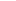 ________________________
Manoela Gonçalves da Costa CaliariPresidente